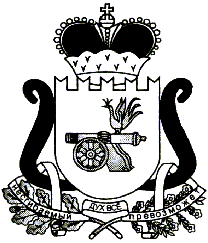 СОВЕТ ДЕПУТАТОВ ЛЕОНИДОВСКОГО СЕЛЬСКОГО ПОСЕЛЕНИЯЕЛЬНИНСКОГО РАЙОНА СМОЛЕНСКОЙ ОБЛАСТИР Е Ш Е Н И Еот 21.12.2023 №29О внесении изменений в Положение о бюджетном процессе в Леонидовском сельском поселении Ельнинского района Смоленской области.В соответствии с областным законом от 26.10.2023 №97-з «О внесении изменений в статью 12 областного закона «О бюджетном процессе в Смоленской области»»,Совет депутатов Леонидовского сельского поселения Ельнинского района Смоленской областиР Е Ш И Л:Внести в Положение о бюджетном процессе в Леонидовском сельском поселении Ельнинского района Смоленской области, утвержденное решением Совета депутатов Леонидовского сельского поселения Ельнинского района Смоленской области от 18.02.2020 № 8 «Об утверждении Положения о бюджетном процессе в Леонидовском сельском поселении Ельнинского района Смоленской области» ( в редакции решений  Совета депутатов Леонидовского сельского поселения Ельнинского района Смоленской области от 12.11.2021 №21, от 11.11.2022 №12, от 30.10.2023 №18)следующие изменения:1)  подпункт 9 пункта 2 части 14 раздела 2 решения Совета депутатов Леонидовского сельского поселения Ельнинского района Смоленской области от 18.02.2020  № 8 «Об утверждении Положения о бюджетном процессе в Леонидовском сельском поселении Ельнинского района Смоленской области» ( в редакции решений  Совета депутатов Леонидовского сельского поселения Ельнинского района Смоленской области от 12.11.2021 №21, от 11.11.2022 №12, от 30.10.2023 №18) считать действующим.2. Настоящее решение вступает в силу со дня его официального опубликования.Глава муниципального образованияЛеонидовского сельского поселенияЕльнинского района Смоленской области				     С. М. Малахова